Постановление                         от «_27__»___03_____2019 г. №___148_                                            а. ХакуринохабльО внесении изменений в «Порядок работы  администрации МО «Шовгеновский район» с обращениями граждан (физических лиц), организаций       (юридических лиц) и общественных объединений»  утвержденный постановлением главы администрации МО «Шовгеновский район» от 14.05.2018 года №277.В целях приведения в соответствие с Федеральным Законом №59-ФЗ от 02.05.2006г., на основании протеста прокуратуры Шовгеновского района №69-27-2019/368 от 08.02.2019г. глава администрации МО «Шовгеновский район»ПОСТАНОВИЛ: 1. Внести изменение в п.п.8.3.1., п. 8.3., раздела 8 Порядка работы  администрации МО «Шовгеновский район» с обращениями граждан (физических лиц), организаций       (юридических лиц) и общественных объединений  утверждённого постановлением от 14.05.2018 года №277,  слова «, осуществляющего правоприменительные функции, функции по контролю, надзору и оказанию государственных услуг в сфере миграции,» заменить словами «в сфере внутренних дел».2. Контроль за исполнением настоящего постановления возложить на управляющего делами администрации МО «Шовгеновский район» Джанчатова А.К.3. Настоящее постановление опубликовать в районной газете «Заря».4. Настоящее постановление вступает в силу с момента его подписания.Глава администрацииМО «Шовгеновский район»                                                             Р.Р. Аутлев                                                                                  Приложение № 1                                                                        к постановлению главы                                                                                  Администрации     МО                                                                   		 «Шовгеновский район»          от  27.03.2019г   № 148Порядок работы администрации МО «Шовгеновский район» с обращениями граждан (физических лиц), организаций (юридических лиц) и  общественных объединенийОбщие положения Порядок рассмотрения устных и письменных обращений граждан, организаций (юридических лиц) и общественных объединений (далее - обращения граждан) в Администрации МО «Шовгеновский район» (далее - Порядок) определяет сроки и последовательность рассмотрения обращений граждан, связанных с реализацией гражданами Российской Федерации конституционного права на обращение в государственные органы, органы местного самоуправления, а также устанавливает порядок взаимодействия между должностными лицами Администрации МО «Шовгеновский район» (далее – Администрация) и гражданами при рассмотрении обращений, принятии решений и подготовке ответов. Положения Порядка распространяются на устные (в том числе по телефону) и письменные (почтовой, факсимильной связью, электронной почтой), индивидуальные и коллективные предложения, заявления или жалобы граждан и регулируются следующими нормативными правовыми актами:Конституцией Российской Федерации (Российская газета, 25 декабря 1993 г., №237);Федеральным законом от 2 мая 2006 года № 59-ФЗ «О порядке рассмотрения обращений граждан Российской Федерации» (Собрание законодательства Российской Федерации, 08.05.2006 г. № 19, ст. 2060);Федеральным законом от 9 февраля 2009 года № 8-ФЗ «Об обеспечении доступа к информации о деятельности государственных органов и органов местного самоуправления» («Собрание законодательства Российской Федерации», 16.02.2009, № 7, ст. 776);Конституцией Республики Адыгея (Ведомости Государственного Совета-Хасэ Республики Адыгея, 2007 г., № 14);Настоящим Порядком.                Почтовый адрес для направления корреспонденции в Администрацию МО Шовгеновский район: 385440, Республика Адыгея, а. Хакуринохабль, ул. Шовгенова,9.Телефон для получения информации о порядке рассмотрения обращений: (8-8777-3) 9-26-29; «телефон доверия» Администрации: (8-8777-3) 9-25-06; Факс: (8-877-3) 9-21-74E-mail: shovadm@mail.ru;    График работы: приемные дни - понедельник - пятница с 9.00 до 18.00,  перерыв - с 13.00 до 14.00, выходные - суббота, воскресенье, праздничные дни.   Основными требованиями к информированию граждан о порядке рассмотрения обращений являются:достоверность предоставляемой информации;четкость в изложении информации;полнота информирования.Индивидуальное устное информирование о порядке рассмотрения обращений обеспечивается сотрудниками Отдела:- лично;          - по телефону.На информационных стендах Администрации МО «Шовгеновский район» размещается следующая информация о порядке рассмотрения обращений граждан:извлечения из нормативных правовых актов, содержащих нормы, регулирующие деятельность по рассмотрению обращений граждан;текст настоящего Порядка;образцы оформления документов, и требования к ним;графики личного приема граждан;порядок подачи и рассмотрения заявлений граждан с указанием актов, регулирующих эту деятельность;порядок обжалования решений и действий (бездействия) должностных лиц, ответственных за работу по рассмотрению обращений граждан;информация о почтовых адресах, справочных телефонах, факсах, адресах официальных сайтов в информационно-телекоммуникационной сети «Интернет», электронной почты, исполнительных органов местного самоуправления,  «телефона доверия» Администрации.На официальном Интернет-сайте администрации МО «Шовгеновский район» размещается информация о порядке рассмотрения обращений граждан, а также ежеквартальные обзоры обращений граждан, обобщенная информация о результатах рассмотрения обращений и принятых мерах.                                2. Право граждан на обращение2.1. Граждане имеют право обращаться лично, а также направлять индивидуальные и коллективные обращения, включая обращения объединений граждан, в том числе юридических лиц, в государственные органы, органы местного самоуправления и их должностным лицам, в государственные и муниципальные учреждения и иные организации, на которые возложено осуществление публично значимых функций, и их должностным лицам.2.2. Граждане реализуют право на обращение свободно и добровольно. Осуществление гражданами права на обращение не должно нарушать права и свободы других лиц.2.3. Рассмотрение обращений граждан осуществляется бесплатно.3. Правовое регулирование правоотношений, связанных с рассмотрением обращений граждан3.1. Правоотношения, связанные с рассмотрением обращений граждан, регулируются Конституцией Российской Федерации, международными договорами Российской Федерации, федеральными конституционными законами, настоящим Федеральным законом и иными федеральными законами.          3.2. Законы и иные нормативные правовые акты субъектов Российской Федерации могут устанавливать положения, направленные на защиту права граждан на обращение, в том числе устанавливать гарантии права граждан на обращение, дополняющие гарантии, установленные настоящим Федеральным законом.4. Основные термины, используемые в настоящем ПорядкеДля целей настоящего Порядка используются следующие основные термины:1) обращение гражданина (далее - обращение) - направленные в государственный орган, орган местного самоуправления или должностному лицу в письменной форме или в форме электронного документа предложение, заявление или жалоба, а также устное обращение гражданина в государственный орган, орган местного самоуправления;2) предложение - рекомендация гражданина по совершенствованию законов и иных нормативных правовых актов, деятельности государственных органов и органов местного самоуправления, развитию общественных отношений, улучшению социально-экономической и иных сфер деятельности государства и общества;3) заявление - просьба гражданина о содействии в реализации его конституционных прав и свобод или конституционных прав и свобод других лиц, либо сообщение о нарушении законов и иных нормативных правовых актов, недостатках в работе государственных органов, органов местного самоуправления и должностных лиц, либо критика деятельности указанных органов и должностных лиц;        4) жалоба - просьба гражданина о восстановлении или защите его нарушенных прав, свобод или законных интересов либо прав, свобод или законных интересов других лиц;5) должностное лицо - лицо, постоянно, временно или по специальному полномочию осуществляющее функции представителя власти либо выполняющее организационно-распорядительные, административно-хозяйственные функции в государственном органе или органе местного самоуправления.5. Права гражданина при рассмотрении обращенияПри рассмотрении обращения органом местного самоуправления или должностным лицом гражданин имеет право:1) представлять дополнительные документы и материалы либо обращаться с просьбой об их истребовании, в том числе в электронной форме;  2) знакомиться с документами и материалами, касающимися рассмотрения обращения, если это не затрагивает права, свободы и законные интересы других лиц и если в указанных документах и материалах не содержатся сведения, составляющие государственную или иную охраняемую федеральным законом тайну;  3) получать письменный ответ по существу поставленных в обращении вопросов, за исключением случаев, указанных в части 11 настоящего Порядка, а в случае, предусмотренном пунктом 11. 5.1 части 11 настоящего Порядка, на основании обращения с просьбой о его предоставлении, уведомление о переадресации письменного обращения в государственный орган, орган местного самоуправления или должностному лицу, в компетенцию которых входит решение поставленных в обращении вопросов;4) обращаться с жалобой на принятое по обращению решение или на действие (бездействие) в связи с рассмотрением обращения в административном и (или) судебном порядке в соответствии с законодательством Российской Федерации;5) обращаться с заявлением о прекращении рассмотрения обращения.6. Гарантии безопасности гражданина в связи с его обращением6.1. Запрещается преследование гражданина в связи с его обращением в государственный орган, орган местного самоуправления или к должностному лицу с критикой деятельности указанных органов или должностного лица либо в целях восстановления или защиты своих прав, свобод и законных интересов либо прав, свобод и законных интересов других лиц.6.2. При рассмотрении обращения не допускается разглашение сведений, содержащихся в обращении, а также сведений, касающихся частной жизни гражданина, без его согласия. Не является разглашением сведений, содержащихся в обращении, направление письменного обращения в государственный орган, орган местного самоуправления или должностному лицу, в компетенцию которых входит решение поставленных в обращении вопросов.7. Требования к письменному обращению7.1. Гражданин в своем письменном обращении в обязательном порядке указывает либо наименование органа местного самоуправления, в который направляет письменное обращение, либо фамилию, имя, отчество соответствующего должностного лица, либо должность соответствующего лица, а также свои фамилию, имя, отчество (последнее - при наличии), почтовый адрес, по которому должны быть направлены ответ, уведомление о переадресации обращения, излагает суть предложения, заявления или жалобы, ставит личную подпись и дату.7.2. В случае необходимости в подтверждение своих доводов гражданин прилагает к письменному обращению документы и материалы либо их копии.7.3. Обращение, поступившее в орган местного самоуправления или должностному лицу в форме электронного документа, подлежит рассмотрению в порядке, установленном настоящим Порядком. В обращении гражданин в обязательном порядке указывает свои фамилию, имя, отчество (последнее - при наличии), адрес электронной почты, по которому должны быть направлены ответ, уведомление о переадресации обращения. Гражданин вправе приложить к такому обращению необходимые документы и материалы в электронной форме.8. Направление и регистрация письменного обращения          8.1. Гражданин направляет письменное обращение непосредственно в тот орган местного самоуправления или тому должностному лицу, в компетенцию которых входит решение поставленных в обращении вопросов.8.2. Письменное обращение подлежит обязательной регистрации в течение трех дней с момента поступления в орган местного самоуправления или должностному лицу.        8.3. Письменное обращение, содержащее вопросы, решение которых не входит в компетенцию органа местного самоуправления или должностного лица, направляется в течение семи дней со дня регистрации в соответствующий орган или соответствующему должностному лицу, в компетенцию которых входит решение поставленных в обращении вопросов, с уведомлением гражданина, направившего обращение, о переадресации обращения, за исключением случая, указанного в пункте 11.4 части 11 настоящего Порядка.8.3.1. Письменное обращение, содержащее информацию о фактах возможных нарушений законодательства Российской Федерации в сфере миграции, направляется в течение пяти дней со дня регистрации в территориальный орган федерального органа исполнительной власти в сфере внутренних дел и высшему должностному лицу субъекта Российской Федерации (руководителю высшего исполнительного органа государственной власти субъекта Российской Федерации) с уведомлением гражданина, направившего обращение, о переадресации его обращения, за исключением случая, указанного в пункте 11. 4 части 11 настоящего Порядка.          8.4. В случае, если решение поставленных в письменном обращении вопросов относится к компетенции нескольких органов местного самоуправления или должностных лиц, копия обращения в течение семи дней со дня регистрации направляется в соответствующие органы местного самоуправления или соответствующим должностным лицам.8.5. Орган местного самоуправления или должностное лицо при направлении письменного обращения на рассмотрение в другой орган местного самоуправления или иному должностному лицу может в случае необходимости запрашивать в указанных органах или у должностного лица документы и материалы о результатах рассмотрения письменного обращения.        8.6. Запрещается направлять жалобу на рассмотрение в орган местного самоуправления или должностному лицу, решение или действие (бездействие) которых обжалуется.          8.7. В случае, если в соответствии с запретом, предусмотренным пунктом 8.6 настоящей части, невозможно направление жалобы на рассмотрение в орган местного самоуправления или должностному лицу, в компетенцию которых входит решение поставленных в обращении вопросов, жалоба возвращается гражданину с разъяснением его права обжаловать соответствующие решение или действие (бездействие) в установленном порядке в суд.9. Обязательность принятия обращения к рассмотрению9.1. Обращение, поступившее в орган местного самоуправления или должностному лицу в соответствии с их компетенцией, подлежит обязательному рассмотрению.9.2. В случае необходимости рассматривающие обращение орган местного самоуправления или должностное лицо может обеспечить его рассмотрение с выездом на место.10. Рассмотрение обращения10.1. Орган местного самоуправления или должностное лицо:    1) обеспечивает объективное, всестороннее и своевременное рассмотрение обращения, в случае необходимости - с участием гражданина, направившего обращение;2) запрашивает, в том числе в электронной форме, необходимые для рассмотрения обращения документы и материалы в других органах местного самоуправления и у иных должностных лиц, за исключением судов, органов дознания и органов предварительного следствия;3) принимает меры, направленные на восстановление или защиту нарушенных прав, свобод и законных интересов гражданина;        4) дает письменный ответ по существу поставленных в обращении вопросов, за исключением случаев, указанных в части 11 настоящего Порядка;        5) уведомляет гражданина о направлении его обращения на рассмотрение в другой орган местного самоуправления или иному должностному лицу в соответствии с их компетенцией.10.2. Орган местного самоуправления или должностное лицо по направленному в установленном порядке запросу органа местного самоуправления или должностного лица, рассматривающих обращение, обязаны в течение 15 дней предоставлять документы и материалы, необходимые для рассмотрения обращения, за исключением документов и материалов, в которых содержатся сведения, составляющие государственную или иную охраняемую федеральным законом тайну, и для которых установлен особый порядок предоставления.        10.3. Ответ на обращение подписывается руководителем органа местного самоуправления, должностным лицом либо уполномоченным на то лицом.10.4. Ответ на обращение направляется в форме электронного документа по адресу электронной почты, указанному в обращении, поступившем в орган местного самоуправления или должностному лицу в форме электронного документа, и в письменной форме по почтовому адресу, указанному в обращении, поступившем в орган местного самоуправления или должностному лицу в письменной форме. Кроме того, на поступившее в орган местного самоуправления или должностному лицу обращение, содержащее предложение, заявление или жалобу, которые затрагивают интересы неопределенного круга лиц, в частности на обращение, в котором обжалуется судебное решение, вынесенное в отношении неопределенного круга лиц, ответ, в том числе с разъяснением порядка обжалования судебного решения, может быть размещен с соблюдением требований пункта 6.2 части 6 настоящего Порядка на официальном сайте данного органа местного самоуправления в информационно-телекоммуникационной сети "Интернет".11. Порядок рассмотрения отдельных обращений11.1. В случае, если в письменном обращении не указаны фамилия гражданина, направившего обращение, или почтовый адрес, по которому должен быть направлен ответ, ответ на обращение не дается. Если в указанном обращении содержатся сведения о подготавливаемом, совершаемом или совершенном противоправном деянии, а также о лице, его подготавливающем, совершающем или совершившем, обращение подлежит направлению в государственный орган в соответствии с его компетенцией.        11.2. Обращение, в котором обжалуется судебное решение, в течение семи дней со дня регистрации возвращается гражданину, направившему обращение, с разъяснением порядка обжалования данного судебного решения. 11.3. Орган местного самоуправления или должностное лицо при получении письменного обращения, в котором содержатся нецензурные либо оскорбительные выражения, угрозы жизни, здоровью и имуществу должностного лица, а также членов его семьи, вправе оставить обращение без ответа по существу поставленных в нем вопросов и сообщить гражданину, направившему обращение, о недопустимости злоупотребления правом.      11.4. В случае, если текст письменного обращения не поддается прочтению, ответ на обращение не дается и оно не подлежит направлению на рассмотрение в орган местного самоуправления или должностному лицу в соответствии с их компетенцией, о чем в течение семи дней со дня регистрации обращения сообщается гражданину, направившему обращение, если его фамилия и почтовый адрес поддаются прочтению.      11.4.1. В случае, если текст письменного обращения не позволяет определить суть предложения, заявления или жалобы, ответ на обращение не дается и оно не подлежит направлению на рассмотрение в орган местного самоуправления или должностному лицу в соответствии с их компетенцией, о чем в течение семи дней со дня регистрации обращения сообщается гражданину, направившему обращение.11.5. В случае, если в письменном обращении гражданина содержится вопрос, на который ему неоднократно давались письменные ответы по существу в связи с ранее направляемыми обращениями, и при этом в обращении не приводятся новые доводы или обстоятельства, руководитель органа местного самоуправления, должностное лицо либо уполномоченное на то лицо вправе принять решение о безосновательности очередного обращения и прекращении переписки с гражданином по данному вопросу при условии, что указанное обращение и ранее направляемые обращения направлялись в один и тот же орган местного самоуправления или одному и тому же должностному лицу. О данном решении уведомляется гражданин, направивший обращение.  11.5.1. В случае поступления в орган местного самоуправления или должностному лицу письменного обращения, содержащего вопрос, ответ на который размещен в соответствии с пунктом 10.4 части 10 настоящего Порядка на официальном сайте данного органа местного самоуправления в информационно-телекоммуникационной сети "Интернет", гражданину, направившему обращение, в течение семи дней со дня регистрации обращения сообщается электронный адрес официального сайта в информационно-телекоммуникационной сети "Интернет", на котором размещен ответ на вопрос, поставленный в обращении, при этом обращение, содержащее обжалование судебного решения, не возвращается.  11.6. В случае, если ответ по существу поставленного в обращении вопроса не может быть дан без разглашения сведений, составляющих государственную или иную охраняемую федеральным законом тайну, гражданину, направившему обращение, сообщается о невозможности дать ответ по существу поставленного в нем вопроса в связи с недопустимостью разглашения указанных сведений.  11.7. В случае, если причины, по которым ответ по существу поставленных в обращении вопросов не мог быть дан, в последующем были устранены, гражданин вправе вновь направить обращение в соответствующий орган местного самоуправления или соответствующему должностному лицу.12. Сроки рассмотрения письменного обращения12.1. Письменное обращение, поступившее в орган местного самоуправления или должностному лицу в соответствии с их компетенцией, рассматривается в течение 30 дней со дня регистрации письменного обращения.12.2. В исключительных случаях, а также в случае направления запроса, предусмотренного пунктом 10.2 части 10 настоящего Порядка, руководитель органа местного самоуправления, должностное лицо либо уполномоченное на то лицо вправе продлить срок рассмотрения обращения не более чем на 30 дней, уведомив о продлении срока его рассмотрения гражданина, направившего обращение.13. Личный прием граждан  13.1. Личный прием граждан в органах местного самоуправления проводится их руководителями и уполномоченными на то лицами. Информация о месте приема, а также об установленных для приема днях и часах доводится до сведения граждан.13.2. При личном приеме гражданин предъявляет документ,           удостоверяющий его личность. 13.3. Содержание устного обращения заносится в карточку личного приема гражданина. В случае, если изложенные в устном обращении факты и обстоятельства являются очевидными и не требуют дополнительной проверки, ответ на обращение с согласия гражданина может быть дан устно в ходе личного приема, о чем делается запись в карточке личного приема гражданина. В остальных случаях дается письменный ответ по существу поставленных в обращении вопросов. 13.4. Письменное обращение, принятое в ходе личного приема, подлежит регистрации и рассмотрению в порядке, установленном настоящим Порядком. 13.5. В случае, если в обращении содержатся вопросы, решение которых не входит в компетенцию органа местного самоуправления или должностного лица, гражданину дается разъяснение, куда и в каком порядке ему следует обратиться. 13.6. В ходе личного приема гражданину может быть отказано в дальнейшем рассмотрении обращения, если ему ранее был дан ответ по существу поставленных в обращении вопросов. 13.7. Отдельные категории граждан в случаях, предусмотренных законодательством Российской Федерации, пользуются правом на личный прием в первоочередном порядке.14. Контроль за соблюдением порядка рассмотрения обращений   Органы местного самоуправления и должностные лица осуществляют в пределах своей компетенции контроль за соблюдением порядка рассмотрения обращений, анализируют содержание поступающих обращений, принимают меры по своевременному выявлению и устранению причин нарушения прав, свобод и законных интересов граждан.15. Ответственность за нарушение настоящего Порядка     Лица, виновные в нарушении настоящего Порядка, несут ответственность, предусмотренную законодательством Российской Федерации.16. Возмещение причиненных убытков и взыскание понесенных расходов при рассмотрении обращений        16.1. Гражданин имеет право на возмещение убытков и компенсацию морального вреда, причиненных незаконным действием (бездействием) органа местного самоуправления или должностного лица при рассмотрении обращения, по решению суда.16.2. В случае, если гражданин указал в обращении заведомо ложные сведения, расходы, понесенные в связи с рассмотрением обращения органом местного самоуправления или должностным лицом, могут быть взысканы с данного гражданина по решению суда                                                                                                                                                                                                                                           Приложение №5                                                                                                                                                                                 к Порядку рассмотрения                                                                                                     обращений граждан                                                                                                       в администрации МО                                                                                                       «Шовгеновский район»      от «__27_03»________2019__г.№1489Сведения о местонахождении, почтовом адресе администрации МО «Шовгеновский район», времени приема граждан и справочных телефонахАдминистрация МО «Шовгеновский район»  располагается по адресу: Шовгеновский район а. Хакуринохабль, ул. Шовгенова,9. Почтовый адрес администрации МО «Шовгеновский район»: а. Хакуринохабль,      ул. Шовгенова, 9, 385440Прием граждан главой администрации МО «Шовгеновский район»  проводится по графику.Телефон для справок по письмам граждан: (887773) 9-26-29.Телефон приемной (факс) главы администрации (887773) 9-21-74.Электронный адрес –(shovadm @ mail.ru)                                                                                              Приложение №3                                                                                                          к Порядку рассмотрения                                                                                                   обращений граждан                                                                                                       в администрации МО                                                                                                        «Шовгеновский район»  от «_27__»_____03___2019__г.№148Карточкаличного приема гражданадминистрации МО «Шовгеновский район»Подлежит возврату в общий отдел№______ дата приема «____» ____________________201___г.Ф.И.О. заявителя ________________________________________Адрес: __________________________________________________Телефон:_________________________________________________Содержание заявления: ____________________________________________________________________________________________________________________________________________________________________________________________________________________________________ Фамилия ведущего прием __________________________________Результаты рассмотрения заявления __________________________________________________________________________________________________________________________________________________________________________________________________________________________________________________________________________________________________________________________________________                                                                                               Приложение №4                                                                                                           к Порядку рассмотрения                                                                                                     обращений граждан                                                                                                        в администрации МО                                                                                                        «Шовгеновский район»  от «_27__»___03_____201_9_г.№148График  приема гражданПрием ведет:- глава администрации МО «Шовгеновский район» каждый вторник с 8 часов 00 минут до 13 часов 00 минут;- первый заместитель главы администрации МО «Шовгеновский район» каждую среду с 9 часов    00 минут до 13 часов 00 минут;- заместитель главы администрации четверг с 9-00 до 13-00							   Приложение №2                                                                                                                                                                                                                                                                 к Порядку рассмотрения                                                                                                   обращений граждан                                                                                                      в администрации МО                                                                                                        «Шовгеновский район»  от «_27__»___03_____201_9_г.№148                                   Примерная форма обращения                                                                                Кому___________________________                                                      _______________________________    От______________________________________________________________Адрес:____________________________________________________________Тел.:____________________________Заявление_____________________________________________________________________________________________________________________________________________________________________________________________________________________________________________________________________________________________________________________________________«____»___________201___г.                       ______________________________                                                                                                                 (подпись)                     (Ф.И.О.)                                                                                           Приложение №1                                                                                                                                                                                                                                                                 к Порядку рассмотрения                                                                                                   обращений граждан                                                                                                      в администрации МО                                                                                                        «Шовгеновский район»  от «_27__»___03_____201_9_г.№148Блок -схемаРассмотрения обращений гражданРЕСПУБЛИКА АДЫГЕЯАдминистрациямуниципального образования«Шовгеновский район»385440, а. Хакуринохабль,ул. Шовгенова, 9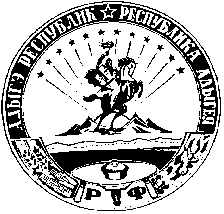 АДЫГЭ РЕСПУБЛИКМуниципальнэ образованиеу«Шэуджэн район»иадминистрацие385440, къ. Хьакурынэхьабл,ур. Шэуджэным ыцI, 9                                                   Обращение граждан                                                   Обращение граждан                                                   Обращение гражданПисьменное обращениеУстное обращениеОбращение в электронной форме                                              Регистрация обращенияРуководство районаПереадресация в иные органы власти по подведомственности с уведомлением гражданина                                    Глава муниципального образованияОтвет гражданину по существу поставленных вопросовОтвет руководству Республики на контрольные поручения и гражданину